Бланк №5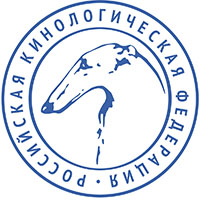 РОССИЙСКАЯ КИНОЛОГИЧЕСКАЯ ФЕДЕРАЦИЯ127106 Москва, а/я 28. РКФ;    www.rkf.org.ru;    rkf@rkf.org.ru;Я, ветеринарный врач ________________________________________________________________________________                                                                                                             (Ф.И.О.)Ветеринарной клиники ______________________________________________________________________________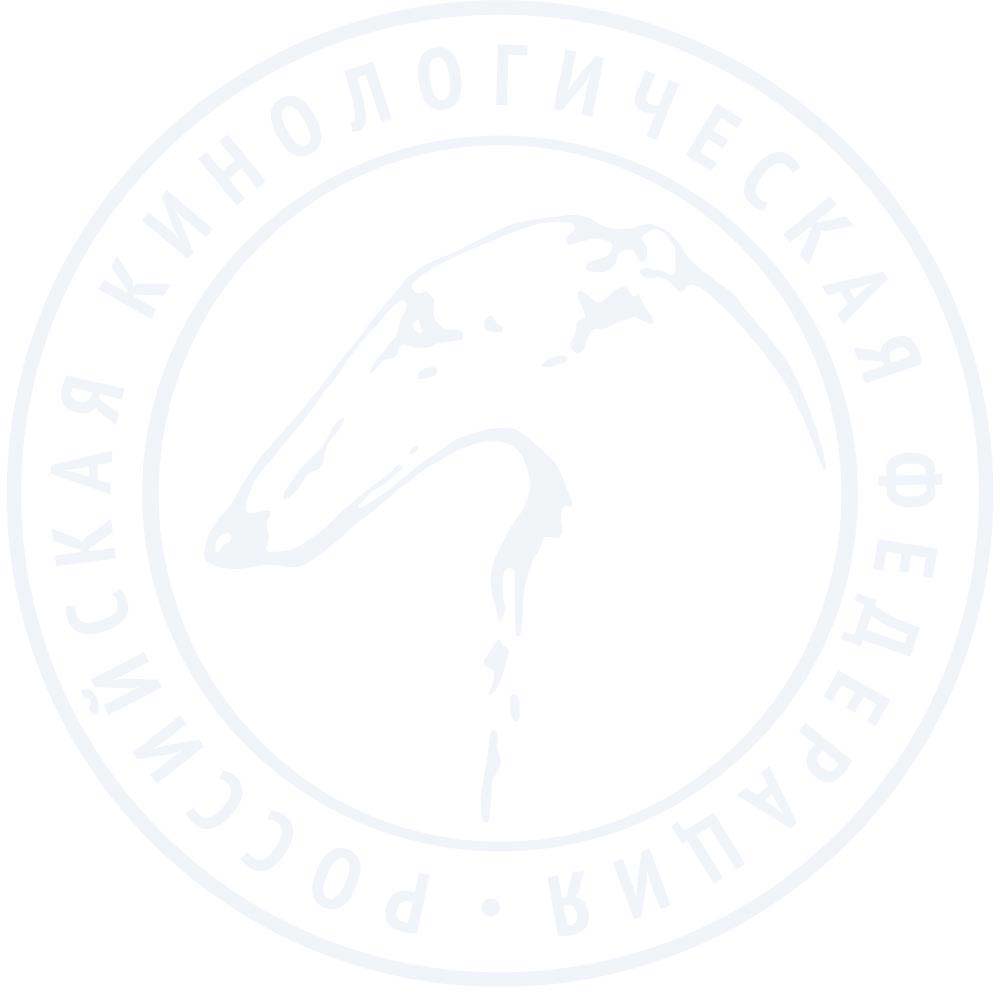                                                  (название ветеринарной клиники, адрес, моб. тел., e-mail:)____________________________________________________________________________________________________________                                                 (название ветеринарной клиники, адрес, моб. тел., e-mail:)Заявляю в РКФ, что мной была произведена идентификация и искусственное осеменение замороженным биологическим материалом.Дата искусственного осеменения «_____» _______________________202     г.Замороженным биологическим материалом Подпись ветеринарного врача ___________________________________________________________________Подпись правообладателя биоматериала _____________________________________________________Подпись владельца суки ___________________________________________________________________________Дата «_______» ______________________202      г.                                          М.П. ветеринарной клиникиАКТ ИСКУССТВЕННОГО ОСЕМЕНЕНИЯСука породы:Сука породы:По кличке:По кличке:Клеймо, микрочип:ВЕРК РКФ/RKF           №     Владелец суки:Владелец суки:Кобеля породы:Кобеля породы:По кличке:По кличке:Клеймо, микрочип:Родословная/Pedigree №           Правообладатель биоматериала:Правообладатель биоматериала: